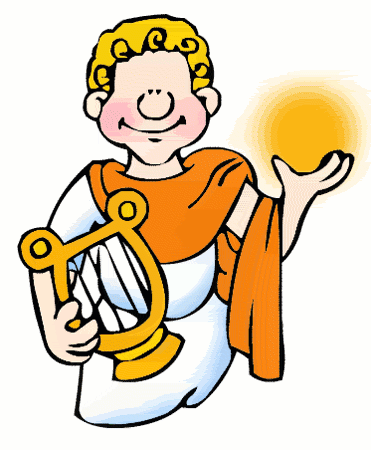 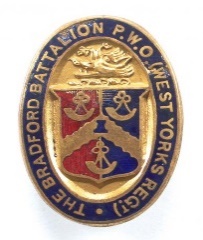 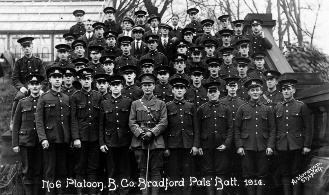 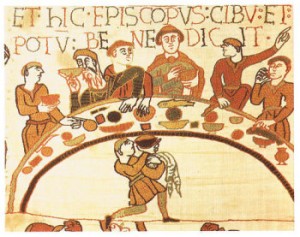   Vivaldi Class	 Bradford Remembers: Tommy’s ReturnOur theme is history based. We will be learning all about the Bradford Pals during WW1.   Vivaldi Class	 Bradford Remembers: Tommy’s ReturnOur theme is history based. We will be learning all about the Bradford Pals during WW1.   Vivaldi Class	 Bradford Remembers: Tommy’s ReturnOur theme is history based. We will be learning all about the Bradford Pals during WW1. EnglishAs readers we will: Read whole books to improve our comprehension skillsSkim and scan effectively to retrieve informationExplain meanings of words in contextInfer feelings through actions, dialogue and descriptionMake predictions using our knowledge of the bookSummarise parts of stories.Class InformationIf you would like to pass a message to a member of the year 6 team or have any queries, please write in your child’s planner or email:year6@swainhouse.bradford.sch.ukWe are loving reading our Reading Planet books. Please listen to your child read regularly at home. Please also ensure your child has their Reading Planet books in school every day. As writers we will:Write for longer periods of time on a range of text typesWrite more complex and cohesive paragraphs Use a range of punctuation marks accurately including semi-colons and colonsImprove our work through editing carefullyDevelop the formation of our joined handwritingUse our knowledge of spelling patterns to improve our work.Important dates:Year 6 Autumn Assessment Week is week commencing Monday 27th November 2023.Vivaldi Class assembly is Thursday 2nd November 2023 at 2:30pm.MathsIn maths we will be:Multiplying and dividing by multiples of 10, 100 and 1000Converting units of measure (length, weight and capacity)Plotting coordinates Using the four operations to solve arithmetic problemsPlease ensure your child brings a full water bottle to school every day.Please remind your child to complete their homework books weekly, as well as practising their spellings and times tables every week on TT Rockstars.PE will be on Thursdays. Pupils in Year 6 need to arrive at school in their PE kit. How could you help your child at home?Ensure your child learns “off by heart“ the times tables and number facts so they can get all continents and planets passed in their maths passportsEncourage them to develop their independence and get the items they need for school ready the night beforeEncourage them to log on to Google Classroom regularly to complete any tasks set. 